ROMÂNIA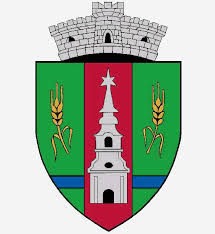 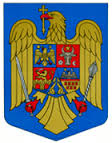 JUDEŢUL ARADCONSILIUL LOCAL ZERINDTel/Fax: 0257355566e-mail: primariazerind@yahoo.comwww.primariazerind.ro H  O  T  A  R  A  R  E  A  NR.74.din  31.07.2019.privind aprobarea ORDINEI DE ZI  a sedintei ordinare de lucru a Consiliului Local Zerind, din data de  31.07.2019.Consiliul Local ZERIND, Judetul Arad, intrunit in sedinta  ordinara pentru data de  31.07.2019.Vazand:-Prevederile art.134.alin.(3) lit.a.; art.135 alin.(7 )din OUG nr 57/2019 privind Codul Administrativ;-Numarul voturilor exprimate ale consilierilor 8 voturi ,,pentru,, astfel exprimat de catre cei  8 consilieri prezenti,din totalul de 9 consilieri locali in functie.H  O  T  A  R  A  S  T  E:Art.1.-  Se aproba  ORDINEA DE ZI  a sedintei ordinare de lucru a Consiliului Local  Zerind din data  de  31.07.2019 .cu modificarea acesteia prin suplimentarea acesteia cu un proiect de hotarare.ORDINEA DE ZI:1. PROIECT DE HOTARARE privind aprobarea rectificării bugetului local si planului de investitii al Consiliului Local Zerind pe anul 2019 2. PROIECT DE HOTARARE privind aprobarea contului  de execuţie bugetară al  trimestrului II. al anului 2019.3. PROIECT DE HOTARARE privind aprobarea contractării unei finanţări rambursabile interne în valoare de 605.000 lei4.PROIECT DE HOTARARE  privind aprobarea  garantarii  creditului  de investitie pentru proiecte de investitii finantate din fonduri europene in suma de 605.000  lei pentru  proiectul  ,,Reabilitare drumuri in comuna Zerind,judetul Arad"de la CEC Bank .5. PROIECT DE HOTARARE  privind  acordarea de facilităţi cadrelor didactice de la Şcoala Gimnaziala Tabajdi Karoly ZerindArt.2.-Cu ducerea la indeplinire a prezentei se incredinteaza primarul Comunei Zerind.Art.3.-Prezenta se comunica Institutiei Prefectului-Judetul Arad.                PREŞEDINTE                                                   Contrasemneaza,SECRETAR             PAPP  IOAN                                            jr.BONDAR HENRIETTE KATALIN